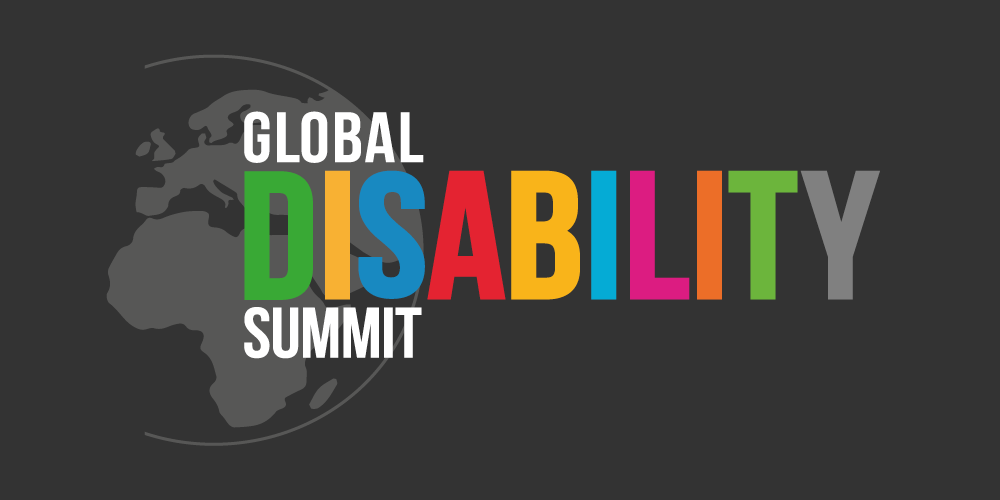 FRIDAY, 14 JANUARY 2022, 2 - 5 PM CETMobilizing for Assistive Technology Towards the 2nd Global Disability SummitATscaleREGISTER HERETHURSDAY, 20 JANUARY 2022, 3 - 4.30 PM CETInclusive Education Thematic WorkshopGlobal Campaign for Education, IDA, World Bank Group, Leonard Cheshire, World Vision, and moreREGISTER HERE                                             THURSDAY, 27 JANUARY 2022, 3 - 4 PM CETThematic Workshop on Community InclusionWhat Can We Do to Build Back Better for Community Inclusion?  UNCHR, Global Action on Disability (GLAD) Network membersREGISTER HERETHUESDAY, 8 FEBRUARY 2022, 10 AM - 1 PM CETHigh Level European Regional Disability SummitPerspectives on Pan-European International CooperationEDF, Atlas Alliance, IDA, ILO, Norwegian Federation of Organisations of Disabled People (FFO), UN Human Rights Regional Office for Europe, UNDP Europe, UNICEF Europe and Central Asia, UN Partnership on the Rights of Persons with Disabilities Fund, WHO Regional Office for EuropeREGISTER HERE               WEDNESDAY, 16 FEBRUARY 2022, 01:00 PM FIJI ISLANDS, MARSHALL ISLANDSHigh Level Pacific Regional Summit Department of Foreign Affairs and Trade of the Government of Australia, Government of New Zealand, Pacific Disability ForumREGISTER HERE WEDNESDAY, 16 FEBRUARY 2022, time: TBC                                   High Level Regional Summit for AsiaSustainable and Inclusive Employment of Persons with Disabilities after COVID-19                                             Disabled People International Korea, Asian Disability ForumMONDAY, 14 FEBRUARY 2022, DAY-LONG LIVESTREAM Global Disability Youth SummitIDA, UNICEF, Atlas Alliance, IDA Youth Caucus, Youth Mental Health Norway                                                                                                     REGISTER HERE                                          TUESDAY, 15 FEBRUARY 2022, 2 - 5 PM CET                                            Civil Society Forum                                             Civil Society Reference Group                                                                                                      REGISTER HEREWEDNESDAY 16 FEBRUARY AND THURSDAY 17 FEBRUARY 2022, 2 - 5 PM CET Global Disability SummitGovernment of Norway, Government of Ghana, International Disability Alliance (IDA)                                                                       REGISTER HEREWEDNESDAY 16 FEBRUARY AND THURSDAY 17 FEBRUARY 2022Between 9 AM - 2 PM CET / 3 AM – 8 AM ESTBetween 5 PM - 9 PM CET / 11 AM- 3 PM ESTRead about Side Events.More information will be available in the coming weeks.